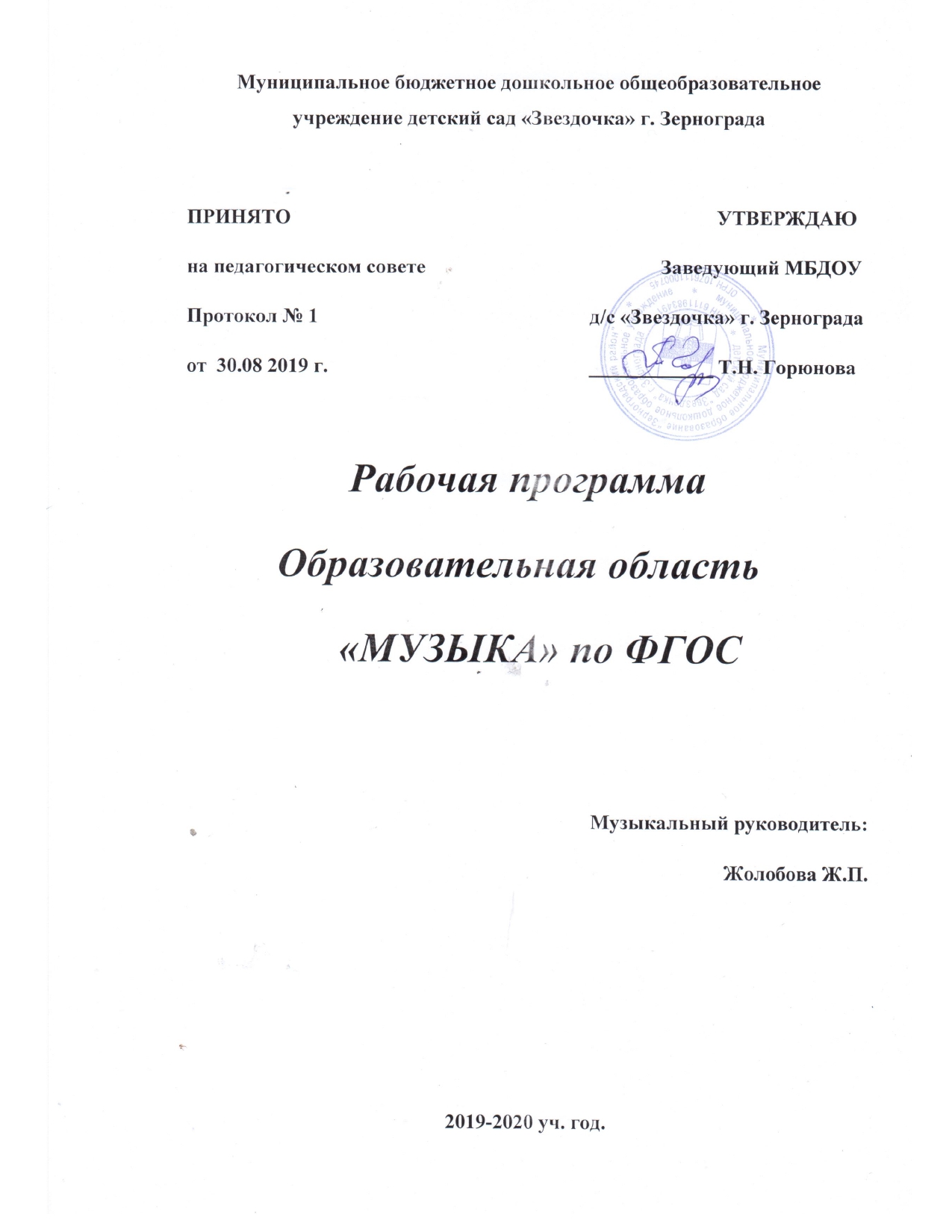 Содержание:                                                  Раздел 1.                                                                       Пояснительная записка…………………………1-3.                              Раздел 2.                                                                                              О  рабочей программе ФГОС.\Образовательные области\...................................................4-9.          Раздел 3.                                                         Организационный раздел программы в образовательной области «Музыка»……10-13.                        Раздел 4.                                                                                           Годовой план работы музыкального руководителя на 2019-2020гг. в образовательной области «Музыка»…………14-16    Раздел 5……………………………………………………………….      Краткий план  комплексно-тематического планирования в области «Музыка»…………17-19.        Раздел 6……………………………………………………………..         Годовой перспективный план по музыкальным праздникам,досугам,развлечениям……….20-24.                                        Раздел 7…………………………………………………………….         Консультации для  родителей, воспитателей, специалистов.\Информационный стенд  «Уголок музыки» …………………………………. с 25 стр.Пояснительная записка к рабочей программе по музыкальному воспитаниюЦЕЛЕВОЙ РАЗДЕЛСовременная наука признает раннее детство как период, имеющий огромное значение для всей последующей жизни человека. Результаты нейропсихологических исследований доказали, что человеческий мозг имеет специальные разделы, ответственные за музыкальное восприятие. Из этого следует, что музыкальные способности – часть нашего биологического наследия. Влияние же музыки на эмоциональное состояние человека давно закрепило первые позиции среди других видов искусств. По мнению В. А. Сухомлинского: «Музыка является самым чудодейственным, самым тонким средством привлечения к добру, красоте, человечности. Чувство красоты музыкальной мелодии открывает перед ребенком собственную красоту – маленький человек осознает свое достоинство… ».В дошкольной педагогике музыка рассматривается как ничем не заменимое средство развития у детей эмоциональной отзывчивости на все доброе и прекрасное, с которыми они встречаются в жизни.На современном этапе педагогическая деятельность требует обращения музыкального руководителя к новым формам, которые позволили бы обучать, воспитывать и развивать дошкольников. Ориентиром в этом направлении являются требования ФГОС, устанавливающие нормы и правила, обязательные при реализации основной образовательной программы, определяющей новое представление о содержании и организации музыкального воспитания.Рабочая программа образовательной деятельности «Музыка» разработана с учетом основных принципов, требований к организации и содержанию различных видов музыкальной деятельности в ДОУ, возрастных особенностях детей дошкольного возраста от 2 до 7 лет, в соответствии с основными нормативно-правовыми документами:- Федеральный закон от 29.12.2012 г. №273-ФЗ «Об образовании в Российской Федерации»;- Федеральный государственный образовательный стандарт дошкольного образования (Утвержден приказом Министерства образования и науки Российской Федерации от 17 октября 2013 г. №1155) ;- «Санитарно-эпидемиологические требования к устройству, содержанию и организации режима работы дошкольных образовательных организаций (Утверждены постановлением Главного государственного санитарного врача Российской Федерации от 15 мая 2013 г. №26 «Об утверждении СанПиН 2.4.3049-13) ;- Образовательная программа ДОО-.Образовательные программы, используемые в ДОО:- Примерная общеобразовательная программа дошкольного воспитания «От рождения до школы» под ред. Н. Е. Вераксы..-Парциальная программа «Гармония» К.В. Тарасовой.- Парциальная программа по слушанию музыки «Музыкальные шедевры» О. П. Радыновой,Данные программы представляют собой разработки системы музыкальных занятий детей, учитывают их психологические особенности, строятся на принципах внимания к их потребностям, создания атмосферы доверия и партнерства, отличаются творческим подходом к развитию музыкальных способностей детей, их образного мышления и развития личности.Область «Музыка» входит в совокупность образовательных областей Программы.Реализация ее содержания направлена на формирование общей культуры детей через развитие музыкальности, музыкально-художественной, театрализованной деятельности детей и способности эмоционально воспринимать музыку, приобщение к музыкальному искусству.Задача музыкального развития детей – формирование музыкально-творческих способностей, обеспечивать самореализацию ребенка в музыкальной деятельности. В связи с тем, что дошкольное учреждение расположено в удалении от культурных организаций города (театры, выставки) приоритетным направлением деятельности, направленной на развитие детей является музыкально- театрализованная деятельность.Насыщенная музыкально-развивающая среда, несущая информационнуюфункцию, побуждает детей делать сознательный выбор, выдвигать, реализовывать собственные инициативы, создает условия для обучения ребенка в процессе самостоятельной музыкально-художественной деятельности, обеспечивающие разные виды его активности.Благодаря тематическому разнообразию возможностей музыки решаются задачи и других образовательных областей, использование игровой мотивации при проведении образовательной деятельности стимулирует партнерские отношения педагога с детьми. .В программе сформулированы и конкретизированы задачи по музыкальному воспитанию детей всех возрастных групп.Программа разработана с учетом дидактических принципов развивающего обучения и включает в себя пять  разделов:1.Восприятие музыки – слушание;2Исполнительство – пение.3 Музыкально –ритмические движения, с применением танцевальных элементов.4Игра на ДМИ\\простые формы обучения,включающие элементы подыгрывания коллективные и индивидуальные.5.Творчество-театрализованная деятельность в праздниках и развлечениях.Программа предусматривает преемственность музыкального содержания во всех видах музыкальной деятельности и рассчитана на 5 лет обучения:1 год – ранний возраст( 3 года) ;2 год – младшая группа( 3-4 года) ;3 год – средняя группа( 4-5 лет) ;4 год – старшая группа( 5-6 лет) ;5 год – подготовительная к школе Рабочая программа по ФГОС «Музыка»
Новые социально-экономические условия функционирования дошкольных образовательных учреждений обусловили необходимость обеспечения современного качества дошкольного образования, внедрения более прогрессивных форм, участия семьи в воспитании детей, повышения ответственности педагогических коллективов за полноценное развитие и благополучие каждого ребенка.Современная наука признает раннее детство как период, имеющий огромное значение для развития различных способностей и задатков детей, а особенно, эмоциональной отзывчивости, музыкальных способностей человека. «Начать использовать то, что даровано природой, необходимо как можно раньше, поскольку неиспользуемое, невостребованное извне атрофируется… » В. М. Бехтерев.В дошкольной педагогике музыка рассматривается как ничем не заменимое средство развития у детей эмоциональной отзывчивости на все доброе и прекрасное, с которыми они встречаются в жизни. В соответствии с современной научной концепцией дошкольного воспитания (В. В. Давыдов, В. А. Петровский) о признании самоценностипериода дошкольного детства  была разработана рабочая программа по музыкальному развитию детей.Программа составлена на основе Примерной общеобразовательной программы дошкольного образования «От рождения до школы» под ред. Н. Е. Вераксы, Т. С. Комаровой, М. А. Васильевой. — М. : Мозаика Синтез», 2014 г. \\образовательная область «Музыка» для детей дошкольного возраста\\.Программа разработана в соответствии со следующими нормативными документами:1. «Закон РФ об образовании» от 29.12.2012 № 273-ФЗ2. Типовое положение о дошкольном образовательном учреждении, утвержденное постановлением Правительства РФ от 12.09.2008. № 666 (далее – Типовое положение) .3. Санитарно – эпидемиологические требования к устройству, содержанию и организации режима работы в дошкольных организациях. Санитарно – эпидемиологические правила и нормативы СанПиН 2.4.1. 3049 – 13, утвержденные постановлением Главного государственного санитарного врача Российской Федерации от 15. 05. 2013 года №26.4. Приказ Министерства образования и науки Российской Федерации) от 17. 10. 2013 года №1155 «Об утверждении федерального государственного образовательного стандарта дошкольного образования».5. Приказом Министерства образования и науки РФ от 30.08.2013г. №1014 «Об утверждении Порядка организации и осуществления образовательной деятельности».Методологической базой для написания рабочей программы послужили следующие принципы:1 Принцип создания непринужденной обстановки, в которой ребенок чувствует себя комфортно, раскрепощено;2 Принцип целостного подхода в решении педагогических задач:а) обогащение детей музыкальными впечатлениями через пение, слушание, игры и пляски, музицирование;б) претворение полученных впечатлений в самостоятельной игровой деятельности;в) приобщение к народной культуре.3 Принцип последовательности, предусматривающий усложнение поставленных задач по всем разделам музыкального воспитания;4 Принцип соотношения музыкального материала с природным, народным, светским и частично с историческим календарем;5 Принцип партнерства, благодаря которому группа детей, музыкальный руководитель и воспитатель становятся единым целым;6 Принцип положительной оценки деятельности детей, что способствует еще более высокой активности, эмоциональной отдаче, хорошему настроению и желанию дальнейшего участия в творчестве.:В программе сформулированы и конкретизированы задачи по музыкальному воспитанию для детей младшего и старшего возраста.Цель образовательной области:«ХУДОЖЕСТВЕННО-ЭСТЕТИЧЕСКОЕ РАЗВИТИЕ»Формирование интереса к эстетической стороне окружающей действительности, эстетического отношения к предметам и явлениям окружающего мира, произведениям искусства; воспитание интереса к художественно-творческой деятельности. Развитие эстетических чувств детей, художественного восприятия, образных представлений, воображения, художественно-творческих способностей. Развитие детского художественного творчества, интереса к самостоятельной творческой деятельности (изобразительной, конструктивно - модельной, музыкальной и др.) ; удовлетворение потребности детей в самовыражении.Цели музыкально-художественной деятельности.Приобщение к музыкальному искусству; формирование основ музыкальной культуры, ознакомление с элементарными музыкальными понятиями, жанрами; воспитание эмоциональной отзывчивости при восприятии музыкальных произведений. Развитие музыкальных способностей: поэтического и музыкального слуха, чувства ритма, музыкальной памяти; формирование песенного, музыкального вкуса. Воспитание интереса к музыкально-художественной деятельности, совершенствование умений в этом виде деятельности. Развитие детского музыкально-художественного творчества, реализация самостоятельной творческой деятельности детей; удовлетворение потребности в самовыражении.Цель рабочей программы по направлению «Музыка»Приобщение к музыкальному искусству, посредством музыкально-художественной деятельности.ОСНОВНЫЕ     ЗАДАЧИ:• формирование основ музыкальной культуры дошкольников;• развитие способностей слышать, любить и понимать музыку, чувствовать её красоту;• формирование ценностных ориентаций средствами музыкального искусства;• воспитание интереса к музыкально – ритмическим движениям;• обеспечение эмоционально-психологического благополучия, охраны и укрепления здоровья детей;• приобщение к музыкальной культуре народов, проживающих на территории  Ростовской области.ЗДОРОВЬЕСБЕРЕГАЮЩИЕ     ТЕХНОЛОГИИ,  ИСПОЛЬЗУЕМЫЕ В  ПРОГРАММЕ: • физкультурно-оздоровительные технологии;• технологии обеспечения социально-психологического благополучия ребенка;• здоровьесбережение и здоровьеобогащение педагогов дошкольного образования.К ним относятся:• облегченная одежда детей в музыкальном зале;• организация санитарно-эпидемиологического режима и создание гигиенических условий жизнедеятельности детей на занятиях;• обеспечение психологической безопасности детей во время их пребывания на занятии;• учитываются возрастные и индивидуальные особенности состояния здоровья и развития ребенка;• дыхательная гимнастика;• пальчиковая гимнастика;• гимнастика для глаз;• соблюдение мер по предупреждению травматизма.• Программа составлена с учетом интеграции образовательных областей:Виды интеграции образовательной области «Музыка»По задачам и содержанию психолого-педагогической работы По средствам организации и оптимизации образовательного процесса-«ФИЗИЧЕСКОЕ РАЗВИТИЕ» - формирование начальных представлений о здоровом образе жизни.«СОЦИАЛЬНО-КОММУНИКАТИВНОЕ РАЗВИТИЕ» - развитие свободного общения со взрослыми и детьми по поводу музыки; формирование первичных представлений о себе, своих чувствах и  эмоциях, а также окружающем мире в части культуры и музыкального искусства.- «ПОЗНАВАТЕЛЬНОЕ РАЗВИТИЕ»--- расширение кругозора детей в части элементарных представлений о музыке как виде искусства, развитие познавательно – исследовательской деятельности через исследования свойств музыки окружающего мира.- «ХУДОЖЕСТВЕННО-ЭСТЕТИЧЕСКОЕ РАЗВИТИЕ» - использование средств продуктивных видов деятельности для обогащения содержания области «Музыка», закрепления результатов восприятия музыки.- «ФИЗИЧЕСКОЕ РАЗВИТИЕ», - использование музыкальных произведений в качестве музыкального сопровождения различных видов детской деятельности и двигательной активности.- «РЕЧЕВОЕ РАЗВИТИЕ»- использование музыкальных произведений как средства обогащения образовательного процесса, усиления эмоционального восприятия художественных произведений.• Интеграция образовательных областей способствует целостному развитию личности ребенка: наряду с обучением различным видам музыкальной деятельности, предусмотрена работа педагога по формированию нравственной сферы воспитанника, развитию способностей музыкальных (общих и специальных, творческих, художественных, интеллектуальных, физических, познавательных процессов, воспитанию качеств, которые, в свою очередь, обеспечивают успешность овладения дошкольниками основ музыкального искусства.ОБЪЕМ       ОБРАЗОВАТЕЛЬНОЙ       НАГРУЗКИ   ПРАКТИЧЕСКОЙ НОД№ Тема (раздел) Количество занятий .         В том числе:Практической НОД1. Слушание музыки . 2.   Распевание, пение.3     Музыкально-ритмические движения.	4.    Пляски  ,игры,  хороводы ИТОГО: 72Программа рассчитана на 72 НОД в год (2 раза в неделю). Продолжительность непрерывной непосредственно образовательной деятельности для детей младшего,среднего возраста-от 10до 20минут.Для детей старшего возраста—от 25до 30минут.ПЛАНИРУЕМЫЕ    РЕЗУЛЬТАТЫ    ОСВОЕНИЯ:1- слушать музыкальные произведения до конца, узнавать знакомые песни;2- замечать динамические изменения (громко-тихо) ;3- петь, не отставая друг от друга;4- выполнять танцевальные движения в парах;5 -Кружиться, притопывать попеременно ногами,6-Двигаться под музыку с предметом7- Различать и называть муз.инструменты : металлофон, барабан и др. 8- различать жанры в музыке (песня, танец, марш) ;9- различать звучание музыкальных инструментов (фортепиано, скрипка) 10- узнавать произведения по фрагменту;11- петь без напряжения, легким звуком, отчетливо произносить слова, петь с аккомпанементом;12- ритмично двигаться в соответствии с характером музыки;13- самостоятельно менять движения в соответствии с 3-х частной формой произведения;14- самостоятельно инсценировать содержание песен, хороводов.15-играть  простейшие  мелодии на металлофоне по одному и в группе.Рабочая программа «Музыка» по ФГОС. Организационный разделФормы организации музыкальной деятельности- занятия (индивидуальные, фронтальные, тематические, комплексные,-развлечения,-утренники.Особенности организации предметно-пространственнойразвивающей образовательной средыВ рабочей программе предусмотрено использование различных видов дидактических игр для музыкального развития детей:• На развитие динамического восприятия;• На развитие ритмического восприятия;• На развитие звуковысотного восприятия;• На развитие тембрового восприятия;Наглядно – образный материал1. Иллюстрации.2. Наглядно - дидактический материал;3. Игровые атрибуты;4. Карточки с заданием.Методическое обеспечение.Вид музыкальной деятельностиУчебно-методический комплекс1 Дидактические игры.2 Нотные сборники.3 Портреты русских и зарубежных композиторов:Наглядно-иллюстр.материал:-сюжетные картины;пейзажи(времена года) Младший дошкольный возраст Старший дошкольный возраст2. Пение: музыкально-слуховые представления «Птица и птенчики»; «Два петушка», «Чудесный мешочек» ; «Узнай и спой песенку по картинке»; «Петушок большой и маленький»; «Угадай-ка»; «Кто как идет? » «Музыкальное лото «Найди парный звук»; «Угадай колокольчик»; «Громко – тихо запоём» «На чем играю? »; «Громкая и тихая музыка»; «Узнай какой инструмент»; «Угадай, какая матрёшка поёт? »- ладовое чувство «Колпачки»; «Солнышко и тучка»; «Грустно-весело» «Грустно-весело»; «Выполни задание»; «Собери букет»; «Солнышко и тучка»- чувство ритма «Три медведя», «Сыграй, как я», «Научим матрёшек танцевать». «Весёлые матрёшки»; «Определи песенку по ритмическому рисунку»; «Букеты»; «Определи по ритму».\\В репертуаре допускается замена одного произведения другим\\..Вид музыкальной деятельности Наглядно-иллюстративный материалМузыкально-ритмические движения 1. СувороваТ. И комплект книг «Танцевальная ритмика для детей» и дисков.2 И. Каплунова, И. Новоскольцева, И. Алексеева «Топ – топ, каблучок» 3. Разноцветные шарфы, султанчики, листья, искусственные цветы, ветки деревьев, флажки, снежинки, венки, фуражки для русского костюма и. т. д.4. Разноцветны платочки, косынки.5. Карнавальные костюмы: лиса, медведь, волк, заяц, белка, кошка, собака, тигр, шапочки птиц, красная шапочка, божья коровка6. Маски-шапочки: лягушка, волк, лиса, коза, кошка, мышка, заяц, собака, медведь, белка, петух.7. Костюмы для взрослых и детей.Игра на детских музыкальных инструментах Детские музыкальные инструменты:1. Неозвученные музыкальные инструменты (шумовой оркестр) 2. Ударные инструменты: бубен; барабан;деревянные ложки; трещетки; Маракасы;колотушка ; коробочка;музыкальные молоточки ; колокольчики ;металлофон (хроматический) ; маракас ;металлофон (диатонический) ; ксилофон ;3. Духовые инструменты:свистульки ;дудочка ;губная гармошка;4. Струнные инструменты: Цимбалы, гитара, балалайка,арфа.Требования к материально-техническим условиям реализацииМатериально – технические (пространственные) условия организации образовательной области• Уголок музыкального развития в группе,• Музыкальные инструменты,• Куклы для музыкального театра\также мягкие игрушки \.Технические средства обучения: магнитофон, пианино, CD и аудио \материал, мультимедийная установка.Содержательный разделРабочая программа предусматривает совершенствование музыкально-образовательной работы с детьми старшего и младшего дошкольного возраста. Структурирование программы осуществлено, прежде всего, на основе традиционных подходов. В старшей группе представлены все виды детской музыкальной деятельности: слушание музыки, исполнительская деятельность (пение, движение под музыку, игра на детских музыкальных инструментах, музыкальное творчество.Музыкальное воспитание осуществляется на музыкальных занятиях, вечерах досуга, в самостоятельной игровой деятельности. Виды занятий варьируются в зависимости от тех задач, которые они должны решать.1) музыкально-ритмические движения;2) развитие чувства ритма;3) слушание музыки;4) распевание, пение;5) пляски, игры, хороводы.Наряду с традиционными типовыми занятиями в рабочей программе представлены тематические, доминантные и интегрированные занятия, структура которых способствует формированию у детей устойчивого интереса к музыке, живого эмоционального отклика на нее, создает атмосферу праздника от общения с музыкой.Репертуар рабочей программы подобран из музыкальных произведений народной, авторской классической и современной музыки. Он четко структурирован, систематизирован и распределен по принципам усложнения содержания, характера, выразительных средств музыки.ОРГАНИЗАЦИОННО—МЕТОДИЧЕСКАЯ  РАБОТА.Цель: Способствовать развитию музыкальности детей, эмоционально воспринимать музыку, развивать творческое мышление.Организационно-методическая работа1. Реализация образовательной области «Музыка» в соответствии с ФГОС ДО. В течение года Муз.руководитель2. Разработка конспектов занятий с учетом возраста детей, в соответствии с ФГОС ДО. В течение года Муз.руководитель3. Диагностика музыкальных способностей детей помузыкально-эстетическому воспитанию. \апрель- май\ муз.рук.4. Оформление информационных стендов В течение года Муз.руководитель5. Продолжать использовать в работе авторские программы: «Гармония»-К.В.Тарасовой.  Радынова «Музыкальные шедервы».и др.6. Участие в пед. советах и семинарах в течение года Муз.руководитель2. Работа с детьми1. Организация культурно - досуговой деятельности в ДОУ В течение года Муз. Руководитель.(по запросу пед.коллектива)2. Музыкальное оформление открытых занятий воспитателей  и специалистов.( по запросу,  в течении  года)  2. Индивидуальная и групповая работа с детьми в режимных моментах согласно расписанию.  НОД.  \ежедневно Муз. Руководитель\3. Проведение праздничных утренников согласно годовому плану        музыкального руководителя.В течение года Муз.руководитель5. Продолжить работу по развитию театрализованной деятельности воспитанников детского сада,применяемой в развлечениях и праздниках в соответствии с ФГОС ДО.   (В течение года Муз.руководитель)6. Создание условий для самостоятельной музыкальной деятельности детей в группе (консультация для воспитателей «Музыкальные зоны»-в течении года)3. Работа с педагогами1. Наметить мероприятия развлечений  и  праздников  в течении  года . Муз. Руководитель.3. Консультация для воспитателей «Основные виды музыкально-дидактических игр и пособий в музыкально-сенсорном развитии дошкольников»4 Консультация «Музыкальные занятия в детском саду как помощь  в  адаптации ребенка»5 Кто хочет  быть Снегурочкой? –роль  воспитателя  на  празднике ,она самая значимая!!6. Консультация «Музыкальные игры Екатерины Железновой»-игра со словом, игра в движении,игра с мимикой.(в течении года)7 Оказание помощи в оформлении музыкального зала к утренникам. В течение года Муз.руководитель9. Консультация: «50  способов сказать ребёнку –ЛЮБЛЮ!» Муз. Руководитель.10 Консультация «Роль воспитателя на музыкальных занятиях в группах раннего возраста»   (В музыкальный уголок воспитателя)11 Нестандартное оборудование для музыкального уголка воспитателя  (младшие группы)«Музыкальные рукавички», «музыкальные браслетики»,«веселая погремушка»(консультация муз.руководителя  в муз. уголок воспитателя)12 Мастер –класс для педагогов и  детей старшего возраста«Играем  на   деревянных  ложках» ( в течении  года)13.Мастер класс для пап «Изготовим  балалайки для  своих детей»( в музыкальный уголок воспитателей  2мл.гр.;средняя гр; старшая  гр; подг.гр.  в течении года)4. Работа с родителями1. Консультация: « Роль  родителей на празднике»-\муз.уголок/2. Консультация «Как организовать в семье праздник? /муз.уголки в группах,  в  течении года/муз.рук.3. Мастер класс для пап «Изготовим  балалайки для  своих детей»( в музыкальный уголок воспитателей  2мл.гр.;средняя гр; старшая  гр; подг.гр.  в течении года)Оснащение музыкального зала№ Необходимо приобрестиСроки выполнения1 Пополнение фонда методической литературы, аудиокассет, CD дисков (в  течение года)2 Костюмы для детей и взрослых  ( в течение года) .3 Запись фонограмм для музыкальных праздников ( в течение года)Профессиональное совершенствование.№ Мероприятия Сроки Ответственный1. Участие в профессиональных фестивалях – конкурсахВ течение года Муз. Руководитель  \по желанию, по запросу, по возможности)2. Обучение на курсах повышения квалификации \  1 раз  в 3года.\Муз.руководитель3. Самообразование, на тему: «Развитие творческих способностей через интегративные формы обучения  внедрение игровых технологий в практическую деятельность детей» В течение года Муз. руководитель\Возможна смена темы   по  усмотрению муз.руководителя.\Комплексно-тематическое планирование в  области «Музыка», в соответствии с ФГОС.Содержание музыкальной непосредственно – образовательной деятельности . Обеспечение интеграции образования.Этапы занятия:1 неделя 2неделя 3неделя 4неделяЗанятия (1-2) Занятия (3-4) Занятия (5-6) Занятия (7-8)БЕЗОПАСНОСТЬ:    рассказывать о правилах безопасности при выполнении музыкально- ритмических движений, играх.ЗДОРОВЬЕ:    учить соблюдать правила дыхания и   прямосидения во время пения.КОММУНИКАЦИЯ:  учить подчиняться правилам игрыСОЦИАЛИЗАЦИЯ:    побуждать детей к проявлению дружбы и доброты.ПЛАНИРУЕМЫЕ РЕЗУЛЬТАТЫ ИНТЕГРАТИВНЫХ КАЧЕСТВ:  осваивает навык восприятия музыки, подпевания голосу взрослого, ориентируется в музыкальном зале, осваивает правила безопасности при музыкально-ритмических движениях.ПРОГРАМНЫЕ ЗАДАЧИ:    раздел \СЛУШАНИЕМУЗЫКИ\ воспитывать отзывчивость на разнохарактерную музыку, желание слушать ее, развивать целостное восприятие произведения.А) Восприятие музыкальных произведений «Колыбельная» Витлин,«Марш» Перлов   «Что делает куколка» (марш-колыбельная)«Осенняя песенка»  и др. из рабочего репертуара.б) Развитие голоса и слухаПРОГРАММНЫЕ ЗАДАЧИ –раздел \ПЕНИЕ\  формировать умение слушать песню, понимать ее содержание, эмоционально ее воспринимать, подпевать голосу взрослого звукоподражания, отдельные слова-повторы.2) Пение.а) Усвоение песенных навыков «Петушок» р. н. п, «Грибок» .  «Птичка» Тиличеева М.б) Песенное творчество «Ай-лю-ли»ПРОГРАММНЫЕ ЗАДАЧИ \МУЗЫКАЛЬНО-РИТМИЧЕСКИЕ ДВИЖЕНИЯ\  - развивать координацию движений при ходьбе, беге, танцевальных движениях, учить реагировать на начало и конец звучания музыки, передавать в движении характер музыки, развивать самостоятельность в движениях, гибкость и пластику.3) МУЗЫКАЛЬНО –РИТМИЧЕСКИЕ ДВИЖЕНИЯ.а) Упражнения«Ножками шагаем»«Кто хочет побегать»«Птички летают»«Ай, лю-ли»«Зайчики»«Птички летают»«Лошадки»«Ножками шагаем»б) Пляски «Пальчики- ручки»М-р, 4-04, с 43«Малыши- крепыши»М-р, 2-10, с 28 в) Игры «Ай,лю-ли»«Солнышко и дождик» «Птички»«Воротики»«Зайка серенький сидит»Программные задачи:слушать, различать, называть элементарные музыкальные инструменты: бубен, ложки, барабан, дудочка4) Музицирование «Коробушка-веселушка» «Тихо-громко» д/игра «Коробушка-веселушка»ПРОГРАММНЫЕ ЗАДАЧИ  раздел  МУЗЫКАЛЬНОЕ ТВОРЧЕСТВО:МЕТОДЫ И ПРИЕМЫ:   художественное слово (загадки, стихотворения, пословицы, наглядность- показ иллюстраций, игрушек, различных видов театров, поощрение.САМОСТОЯТЕЛЬНАЯ МУЗЫКАЛЬНАЯ ДЕЯТЕЛЬНОСТЬ--  совершенствовать музыкальный слух в игровой деятельности,  ролевые игры   « ДИРИЖЕР И ОРКЕСТР»   «Я СПОЮ ,ТЫ УГАДАЙ» «ЗВУК ИНСТРУМЕНТА В ВОЛШЕБНОМ МЕШОЧКЕ» и др.ГОДОВОЙ ПЛАН РАБОТЫ  МУЗЫКАЛЬНОГО  РУКОВОДИТЕЛЯ ЖОЛОБОВОЙ ЖАННЫ ПАВЛОВНЫНА  2019-2020год        ОБРАЗОВАТЕЛЬНАЯ   ОБЛАСТЬ «МУЗЫКА»В СООТВЕТСТВИИ С ФГОС  ДО.	МУЗЫКАЛЬНЫЕ  ПРАЗДНИКИ.ДОСУГИРАЗВЛЕЧЕНИЯ.РАЗДЕЛЫМЕСЯЦ НАЗВАНИЕ МЕРОПРИЯТИЯ      УЧАСТНИКИ  И ОТВЕТСТВЕННЫЕС Е Н Т Я Б Р Ь*******************************************************НОД. Диагностика детей по музыкальному репертуару./музыкальный руководитель , специалисты ,  воспитатели.все группы/О К Т Я Б Р Ь***************************************************НОД. ПОДГОТОВКА К ПРАЗДНИКАМ ОСЕННЕГО СЕЗОНА.  МУЗЫКАЛЬНОЕ РАЗВЛЕЧЕНИЕ В МЛАДШИХ ГРУППАХ. «ОСЕННИЕ ИСТОРИИ»-ТЕАТРАЛИЗОВАННАЯ ДЕЯТЕЛЬНОСТЬ.« У БЕЛОЧКИ В ГОСТЯХ» ИЛИ ДРУГИЕ ВАРИАНТЫ ПРАЗДНИКА ПО УСМОТРЕНИЮ.(музыкальный руководитель, специалисты,воспитатели)Н О Я Б Р Ь********************************************************НОД.  «ПРИКЛЮЧЕНИЕ ПОДСОЛНУШКА» -СРЕДНЯЯ ГРУППА.«ПРОДЕЛКИ  БАБЫ-ЯГИ» , «ГДЕ-ЖЕ ОСЕНЬ ЗОЛОТАЯ»-СТАРШАЯ-ПОДГ.ГР.\ДРУГИЕ ВАРИАНТЫ\                                                                                 (музыкальный руководитель, специалисты, воспитатели)Д Е К А Б Р Ь *******************************************************НОД.  ПРАЗДНИКИ ЗИМНЕГО СЕЗОНА                                                                           1.«ЧТО  ПОДАРИТЬ  ДЕДУ  МОРОЗУ»   -2МЛ. ГРУППА                                                 2. «НОВЫЙ ГОД СО СНЕГУРОЧКОЙ И ПЕТРУШКОЙ»-2МЛ. ГРУППА.                               3 . «ВОЛШЕБНАЯ   РУКОВИЧКА   ДЕДА  МОРОЗА»     -2МЛ. ГРУППА                      (В МЛАДШИХ ГР.ПРАЗДНИК В ОДНОМ ВАРИАНТЕ ПО ВЫБОРУ)                                         4. «ПРИКЛЮЧЕНИЯ У НОВОГОДНЕЙ  ЁЛКИ»- СРЕДНЯЯ ГРУППА.                                 5. «ПОД  НОВЫЙ ГОД КАК В СКАЗКЕ  ПОЛНЫМ ПОЛНО ЧУДЕС»-СТАРШАЯ ГР      6  «.ПОХИЩЕНИЕ СНЕГУРОЧКИ»-ПОДГОТОВИТЕЛЬНАЯ  ГРУППА.(музыкальный руководитель, специалисты, воспитатели)Я Н В А Р Ь *********************************************************Зимние каникулы. НОД. МУЗЫКАЛЬНО-ИГРОВЫЕ РАЗВЛЕЧЕНИЯ «ЗИМНИЙ КОЛЛЕЙДОСКОП»-(по запросу пед. коллектива  и   выбора муз. руководителя)(физкультурный   руководитель ,воспитатели, муз .руководитель) Ф  Е  В  Р А Л Ь******************************************************НОД. СПОРТИВНЫЕ РАЗВЛЕЧЕНИЯ В СТАРШИХ ГРУППАХ НА ТЕМУ: «ЗАЩИТНИКИ ОТЕЧЕСТВА» (физкультурный руководитель, муз.рук) «ШИРОКАЯ  МАСЛЕНИЦА» -все  группы. Музыкальный руководитель, физрук, воспитатели.(общий праздник с участием младших групп в играх)ПОДГОТОВКА К ПРАЗДНИКАМ ВЕСЕННЕГО СЕЗОНА.МАРТ**************************************************************НОД. ПРОВЕДЕНИЕ ПРАЗДНИКОВ  ПОСВЯЩЕННЫХ   8марта .«МАМА КУРОЧКА И ЦЫПЛЯТА»   -РАЗВЛЕЧЕНИЕ –2мл.группа.«ВОТ  И  СОЛНЫШКО  ПРИГРЕЛО» 	-РАЗВЛЕЧЕНИЕ—2мл.группа.«ВЕСЕННИЙ  БАЛ»--ПРАЗДНИК ДЛЯ МАМ –2мл.группа.      4«ВЕСЕННЕЕ  ПРИКЛЮЧЕНИЕ   ЛЬВЕНКА» --средняя гр.                               5«МАМЫ  РАЗНЫЕ  НУЖНЫ» --старшая  группа.                               6.Концерт для мам «РАДУГА—ДУГА»--подгот.группа.                          (варианты—«ВОЛШЕБНЫЙ ЦВЕТОК»  «КОНКУРС ЗОЛУШЕК» и др.(музыкальный руководитель,  специалисты,  воспитатели)АПРЕЛЬ.      Н О Д.                                                                                                                       РАЗВЛЕЧЕНИЕ  НА  ТЕМУ:  «ВЕСНУ  ПОЗОВЕМ,ХОРОВОД ЗАВЕДЕМ»--ПО ЗАПРОСУ ПЕД .КОЛЛЕКТИВА.  (желательно  вариант  проведения  общего
концерта  с использованием номеров от всех групп по выбору и другие варианты  по усмотрению  воспитателей)МАЙ.********************************************************** ДИАГНОСТИКА ДЕТЕЙ  (музыкальный руководитель)ПОДГОТОВКА  ПРАЗДНИКА ВЫПУСКНОЙ ГРУППЫ «ЛИСТАЯ СТРАНИЦЫ ДЕТСКИХ ЛЕТ»  и другие варианты сценариев по усмотрению музыкального руководителя.ДИАГНОСТИКА ПО ГРУППАМ  (НОД.  В МАЕ ИСКЛЮЧАЕТСЯ ,КРОМЕ ПОДГОТОВКИ К ПРАЗДНИКУ ВЫПУСКНОЙ ГРУППЫ)                                                                               ПРАЗДНИК ВЫПУСКНОЙ ГРУППЫ «ЛИСТАЯ СТРАНИЦЫ ДЕТСКИХ ЛЕТ»                                                                  (ВОЗМОЖЕН ВАРИАНТ ПРОВЕДЕНИЯ ПРАЗДНИКА В ИЮНЕ)ИЮНЬ************************************************************ СПОРТИВНОЕ—МУЗЫКАЛЬНОЕ   РАЗВЛЕЧЕНИЕ ,ПОСВЯЩЕННОЕ ДНЮ  ЗАЩИТЫ  ДЕТЕЙ 1июня «КАЖДЫЙ ДЕТСТВО ЗАЩИТИТ»(Инструктор по физической культуре,муз.руководитель,специалисты)РАЗВЛЕЧЕНИЕ НА ТЕМУ: «ЛЕТО КРАСНОЕ—ПОРА  ПРЕКРАСНАЯ»--ПО  ЗАПРОСУ  КОЛЛЕКТИВА СПОРТИВНЫЙ ПРАЗДНИК «МАМА,ПАПА ,Я—СПОРТИВНАЯ СЕМЬЯ»(Помощь в музыкальном оформлении)Музыкальный руководитель МБДОУ  д\с «Звездочка»                        Жолобова Ж.П.2019—2020год.